TILSYNSRAPPORT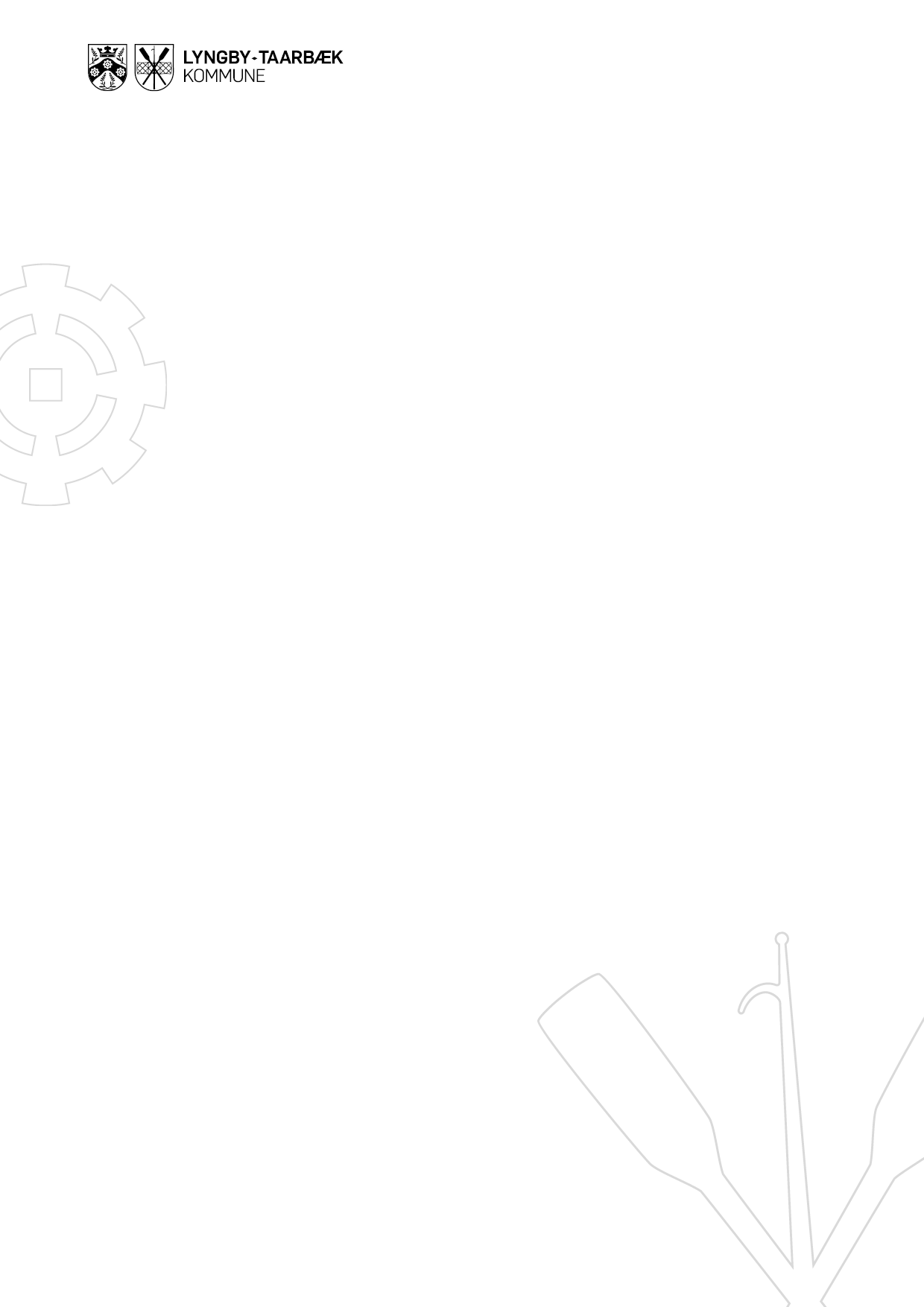 Dagtilbud:  Rudolf Steiner børnehaven Stjernedalen Observationer foretaget: 14.1.2020Tilsynssamtale foretaget: 17.1.2020Tilstede: Leder Kirstine Enggaard, bestyrelsesformand Danny Mollerup Sørensen, og pædagogisk konsulent Dorthe Thorup.Fraværende: Rapporten udarbejdet af: Dorthe Thorup_______________________________________________________________________________________Formålet med tilsynssamtalen er at skabe en gensidig forpligtende dialog om udvikling af den pædagogiske kvalitet i dagtilbuddet. Denne tilsynsrapport indeholder de overordnede temaer, der spørges ind til i tilsynssamtalen. Der skelnes mellem kategorierne:’Nuværende praksis fortsættes’ betyder at indsatsen fortsættes som hidtil. ’Udviklingspunkter’ betyder at dagtilbuddet med forslag til indsatser kan forfine/forbedre den pædagogiske praksis. Indsatsen er valgfri.  ’Anmærkninger’ betyder at indsatsen er obligatorisk og retningsgivende. Dagtilbuddet skal handle og ændre indsatsen efter forvaltningens anvisninger. Anmærkninger ledsages i alle tilfælde af en opfølgning.De forudgående observationer fra tilsynsbesøget tager afsæt i Lyngby-Taarbæk Kommunes ’Kvalitetsguide’ samt ’Den styrkede pædagogiske læreplan’, som begge dele findes på kommunens hjemmeside. Der observeres på det generelle pædagogiske læringsmiljø, og der gøres opmærksom på, at observationerne er et øjebliksbillede af en hverdag, som kan se anderledes ud på et andet tidspunkt. Observationerne er med til at kvalificere dialogen i tilsynssamtalen og beskrives ikke yderligere i denne rapport.  TemaerNuværende praksis fortsættesUdviklingspunker (Forslag)Anmærkninger(Obligatorisk)Indsatser (der skelnes mellem obligatoriske indsatser og forslag til indsatser) Det generelle lege- og læringsmiljø:Det pædagogiske grundlagSamspil, Relationer og Børnesyn  Leg, Læring, Dannelse, Børneperspektiv og Børnefælleskaber  Planlægning, gennemførelse og evaluering af pædagogiske aktiviteter og rutinerxxxxxOverordnede tilbagemelding fra observationsbesøget:Der er en anerkendende kommunikation mellem det pædagogiske personale og børnene.Formiddagen er planlagt med forskellige pædagogiske aktiviteter, hvor børnene er opdelt i 3 grupper. Personale er aktivt deltagende, samt engageret og interesseret i samværet med børnene. Personalet er opmærksomme på at guide og hjælper børnene i forskellige situationer. Børnene deltager aktivt i de daglige rutiner, og får små opgaver efter alder og hvad de formår. Ved overgange informeres børnene om hvad der skal ske.Personalet stiller åbne spørgsmål, der giver børnene anledning til at indgå i en dialog med personalet. Personalet er opmærksomme på børnenes behov og der opleves nærvær i alle situationer.Forslag til indsatser:Udvikling af eksisterende planlægnings og evaluerings skema med fokus på læringsmål for børnene- tegn på læring og på, hvad der ud fra et børneperspektiv skal evalueres på.Følgende refleksionsspørgsmål kan med fordel drøftes: Hvordan sikre vi, at vores evaluering har fokus på sammenhængen mellem det pædagogiske læringsmiljø og børnenes trivsel, udvikling og dannelse frem for blot på aktiviteten eller blot på børnenes læring?Har vi fastsat et fokus eller læringsmål i forhold til børnene?Hvilke tegn skal vi være opmærksomme på for at vi kan se den ønskede effekt?Inspiration kan hentes i: Redskab til selvevaluering fra Danmarks evalueringsinstitut.Sammenhængende overgange xUd fra tilsynet vurderes det at nuværende praksis fortsættes. Professionelt læringsfællesskab -refleksions- og evalueringskulturxxForslag til indsatser: Arbejde videre i forhold til at stille spørgsmål til hinandens praksis, med fokus på udvikling af feedback- kultur.Følgende refleksionsspørgsmål kan med fordel drøftes: Hvordan etablerer vi en mere struktureret relationskultur, hvor personalet stiller undrende spørgsmål til hinandens praksis.Hvad siger kvalitetsguiden om feedback- kultur og hvor er vi som personalegruppe i forhold til den?Sprog og sprogarbejde xUd fra tilsynet vurderes det at nuværende praksis fortsættes. Tidlig forebyggende indsats xxFortsat have fokus på en tidlig indsats, og et tæt samarbejde med de understøttende funktioner i Center for Uddannelse og Pædagogik.Brug Samarbejdsguiden som redskab, hvis der er en bekymring omkring et barns udvikling.  Ledelse og samarbejde xUd fra tilsynet vurderes det at nuværende praksis fortsættes. Forældresamarbejdet fælles ansvar for børnenes trivsel og læring xUd fra tilsynet vurderes det at nuværende praksis fortsættes. Andet: Drøftet på tilsynet: Låge ud til vejen bliver løbende repareret. Vi aftalte at Kirstine igen kontakter Areal og Ejendomme.Gasovn udskiftes med varmepumpe.  